Nội dung theo tuần Module 9 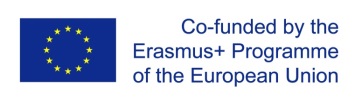 Đảm bảo chất lượng và lập kế hoạch trong đào tạo nghề (bao gồm quan sát, các kỹ thuật tự đánh giá)Thông tin liên hệ người biên soạn:	Nguyễn Thị Lan Phương 							Phan Thị Tâm ĐanYêu cầu khóa học:	02 ECTS (60 giờ) (1 giờ học là 60 phút)15 giờ học trên lớp;45 giờ tự học;Số lượng buổi học: 	03BÀI 1Tổng quan về đảm bảo chất lượng dạy nghề Yêu cầu bài học: 5 học trên lớp, 15 giờ tự họcMục tiêu bài học: 	Người học có thể:1. Xác định rõ ràng thế nào là CHẤT LƯỢNG và ĐẢM BẢO CHẤT LƯỢNG2. Giải thích QA trong VET và xác định mục đích của các hoạt động của QA trong VET và QA Châu Âu trong VET3. Trình bày các phương pháp tiếp cận các hoạt động QA trong VET hiện nay.4. Mô tả các yếu tố cơ bản của QA trong VET hiện nay (ở Việt Nam cũng như ở Châu Âu5. Xác định vai trò của QA trong VET ngày nay.6. Tích cực áp dụng các giải pháp để cải thiện hoạt động QA trong VET hiện nay.Giáo án:Bài 2Các thành phần quan trọng để thiết lập hệ thống đảm bảo chất lượngYêu cầu bài học: 5 học trên lớp, 15 giờ tự họcMục tiêu bài học: 	Người học có thể:- Phân tích các đặc điểm của các bộ phận cấu thành hệ thống đảm bảo chất lượng dạy nghề một cách chính xác- Đặt ra các nhiệm vụ phù hợp với các tiêu chí của hệ thống đảm bảo chất lượng- Thiết kế các phương pháp và tiêu chí đảm bảo chất lượng giáo dục nghề nghiệp- Thực hiện ý thức tích cực trong học tậpGiáo án:BÀI 3Lập kế hoạch dạy học trong giáo dục nghề nghiệpYêu cầu bài học: 5 học trên lớp, 15 giờ tự họcMục tiêu bài học: 	Người học có thể:Trình bày nội dung đề án công việc và giáo ánThiết kế tốt sơ đồ công việc cho một môn học và một giáo ánThực hiện tích cực hóa nhận thức trong dạy họcGiáo án:STTNội dungHoạt độngPhương tiện dạy họcThời gian Kết quả Khái niệm về chất lượng, chất lượng trong dạy nghềThảo luậnBài giảngNgười học: - Thảo luận khái niệm về chất lượng, chất lượng trong đào tạo nghề- Thiết kế bài thuyết trình khái niệm về chất lượng, chất lượng trong đào tạo nghề- Thuyết trình về khái niệm về chất lượng, chất lượng trong đào tạo nghề (theo nhóm)Người dạy: Tổ chức làm việc nhóm, quan sát, tham khảo ý kiến và tổng hợp phản hồiMáy chiếuTài liệuLaptop- Bảng - A0. A450 phútNgười học hiểu được các khái niệm và trình bày được định nghĩa về chất lượng, chất lượng trong đào tạo nghềĐảm bảo chất lượng VET tại Việt Nam cũng như Châu Âu hiện nayThảo luậnBài giảngNgười học:- Thảo luận về Đảm bảo Chất lượng VET ở Việt Nam cũng như ở Châu Âu hiện nay- Thiết kế bài thuyết trình về Đảm bảo chất lượng VET ở Việt Nam cũng như ở Châu Âu hiện nay- Thực hiện các bài thuyết trình về Đảm bảo Chất lượng VET ở Việt Nam cũng như ở Châu Âu hiện nay (theo nhóm)Người dạy: Tổ chức làm việc nhóm, quan sát, tham khảo ý kiến và tổng hợp phản hồiMáy chiếuTài liệuLaptop- Bảng - A0. A450 phútNgười học giải thích về QA trong VET và xác định mục đích của các hoạt động của QA trong VET và QA của Châu Âu trong VETCác phương pháp tiếp cận QA trong VETThảo luậnBài giảngNguời học:- Thảo luận về các phương pháp tiếp cận QA trong VET- Thiết kế bài thuyết trình về phương pháp tiếp cận QA trong VET- Thực hiện các bài thuyết trình về phương pháp tiếp cận QA trong VET (từng nhóm)Người dạy: Tổ chức làm việc nhóm, quan sát, tham khảo ý kiến và tổng hợp phản hồiMáy chiếuTài liệuLaptop- Bảng - A0. A450 phútNgười học trình bày các phương pháp tiếp cận các hoạt động QA trong VET hiện nay.Các yếu tố cốt lõi của Vet QA ở Việt Nam và EUThảo luậnBài giảngNgười học:- Thảo luận về các yếu tố cốt lõi của Vet QA ở Việt Nam và EU- Thiết kế bài thuyết trình về các yếu tố cốt lõi của Vet QA tại Việt Nam và EU- Thực hiện các bài thuyết trình về các yếu tố cốt lõi của Vet QA ở Việt Nam và EU (từng nhóm)Người dạy: Tổ chức làm việc nhóm, quan sát, tham khảo ý kiến và tổng hợp phản hồiMáy chiếuTài liệuLaptop- Bảng - A0. A450 phútNgười học mô tả các yếu tố cơ bản của QA trong VET hiện nay (ở Việt Nam cũng như ở Châu Âu)Vai trò của QAThảo luậnBài giảngNgười học:-Thảo luận về vai trò của QA-Thiết kế bài thuyết trình về Vai trò của QA-Thực hiện các bài thuyết trình về Vai trò của QAMáy chiếuTài liệuLaptop- Bảng - A0. A450 phútNgười học xác định vai trò của QA trong VET ngày nay.Giải pháp nâng cao chất lượng VET QA ở Việt NamThảo luậnBài giảngNgười học:-Thảo luận về các giải pháp nâng cao chất lượng VET QA ở Việt Nam-Thiết kế bài thuyết trình về Giải pháp nâng cao chất lượng VET QA ở Việt Nam-Thuyết trình về các Giải pháp nâng cao chất lượng VET QA ở Việt NamMáy chiếuTài liệuLaptop- Bảng - A0. A450 phútNgười học tích cực áp dụng các giải pháp để cải thiện hoạt động QA trong VET hiện nay.Tự học 900 phútSTTNội dungHoạt độngPhương tiện dạy họcThời gian Kết quả 1Đặt ra các nhiệm vụ - Thuyết trình Powerpoint- Thảo luận- Làm việc nhóm- Tương tácMáy chiếuTài liệuFlashcardsMáy tính xách tayBảng A0. A460 phútNgười học xác định nhiệm vụ phù hợp2Thiết kế các phương thức đảm bảo chất lượng giáo dục nghề nghiệp- Thuyết trình Powerpoint- Thảo luận- Làm việc nhóm- Tương tácMáy chiếuTài liệuFlashcardsMáy tính xách tayBảng A0. A480 phútNgười học thiết kế các phương pháp đảm bảo chất lượng3Thiết kế tiêu chí đảm bảo chất lượng giáo dục nghề nghiệp- Thuyết trình Powerpoint- Thảo luận- Làm việc nhóm- Tương tácMáy chiếuTài liệuFlashcardsMáy tính xách tayBảng A0. A480 phútNgười học thiết kế các tiêu chí đảm bảo chất lượng giáo dục nghề nghiệp và đưa ra một số ví dụ4Luyện tập - Thuyết trình Powerpoint- Thảo luận- Làm việc nhóm- Tương tácMáy chiếuTài liệuFlashcardsMáy tính xách tayBảng A0. A480 phútNgười học luyện tập theo nhóm 5 Tự học900 phútSTTNội dungHoạt độngPhương tiện dạy họcThời gian Kết quả 1Hướng dẫn thiết kế giáo án11.1. Hướng dẫn thiết kế giáo án đầu bài- Thuyết trình Powerpoint- Thảo luận- Làm việc nhóm- Tương tácMáy chiếuTài liệuFlashcardsMáy tính xách tayBảng A0. A450 phútNgười học hiểu khái niệm và trình bày các bước thiết kế phần đầu của giáo án11.2. Hướng dẫn thiết kế phương pháp dạy học- Thuyết trình Powerpoint- Thảo luận- Làm việc nhóm- Tương tácMáy chiếuTài liệuFlashcardsMáy tính xách tayBảng A0. A450 phútNgười học hiểu các khái niệm và trình bày các bước thiết kế phương pháp giảng dạy11.3. Hướng dẫn thiết kế tóm tắt- Thuyết trình Powerpoint- Thảo luận- Làm việc nhóm- Tương tácMáy chiếuTài liệuFlashcardsMáy tính xách tayBảng A0. A450 phútNgười học hiểu các khái niệm và trình bày các bước để thiết kế tóm tắt2Thực hành thiết kế giáo án22.1. Thực hành thiết kế phần đầu của bài học- Thuyết trình Powerpoint- Thảo luận- Làm việc nhóm- Tương tácMáy chiếuTài liệuFlashcardsMáy tính xách tayBảng A0. A450 phútNgười học thực hành thiết kế phần đầu của bài học22.2. Thực hành thiết kế phương pháp dạy học- Thuyết trình Powerpoint- Thảo luận- Làm việc nhóm- Tương tácMáy chiếuTài liệuFlashcardsMáy tính xách tayBảng A0. A450 phútNgười học thực hành thiết kế phương pháp dạy học22.3. Thực hành thiết kế tóm tắt- Thuyết trình Powerpoint- Thảo luận- Làm việc nhóm- Tương tácMáy chiếuTài liệuFlashcardsMáy tính xách tayBảng A0. A450 phútNgười học thực hành thiết kế tóm tắt3Tự học900 phút